Муниципальное автономное общеобразовательное учреждение гимназия № 2 города Новороссийска«Люминесцентная краска»                                                                Работа ученика 9 «А» классаКарпача Романа Владиславовича.Руководитель проекта: Садовая Ольга Викторовна, учитель химии.Новороссийск 2022Введение:В современном мире освещение улиц и дорог ночью это обыденность. Но достаточно часто встречаются не освещенные пешеходные переходы, улочки, лестницы. В своем проекте я бы хотел рассказать об одном из вариантов решения данной проблемы. Я предлагаю, как вариант освещения и выделения использование люминесцентной краски. Люминесцентные краски - это краски, в состав которых входит люминофор. Люминофор – это пигмент который поглощает свет и впоследствии отдает его в темноте. С помощью этой краски можно будет решить проблемы освещения, безопасности движения и украшения общественного пространства используя свойства данной краски в декоративных целях. Актуальность: Данный проект показывает возможности и актуальность применения люминофоров в современном мире.Цель проекта: Узнать, что такое люминесцентная краска, ее свойства и области ее применения. Получить люминофор опытным путем в домашних условиях. Сделать светящуюся краску. Сформулировать предложения в области применения краски в бытовых условиях, а также ландшафтном дизайне в моем городе. Задачи проекта: Провести опыты по получению люминофора в домашних условиях. Опытным путем выяснить возможности применения люминесцентной краски в сфере безопасности дорожного движения, городского ландшафта дизайна и дизайна спецодежды. Предмет исследования: Люминофор и области его применения.Объект исследования: Применение светящейся краски в быту, сфере безопасности дорожного движения, городского ландшафтного дизайна и дизайна спецодежды.Гипотеза: 1.Люминофор возможно получить в домашних условиях2.Применение светящейся краски на спецодежде позволит продуктивнее координировать действия в условиях темноты.3.Применение светящейся краски позволит повысить безопасность дорожного движения за счет самосветящейся навигации на неосвещенных участках. 4. За счет применения светящейся краски для удобства и безопасности жителей возможно выделить пешеходные зоны на неосвещенных участках паркой и скверов. Этот элемент ландшафтного дизайна   позволит данные участки сделать не только безопасными, но и красивыми.Теоретическая часть1.1Люминисцентная краска, ее свойства и область применения.	Люминисцентные краски - это краски, в состав которых входит люминофор. Люминофор – это пигмент который поглощает свет и впоследствии отдает его в темноте.  Для длительного свечения пигменту достаточно около пятнадцати минут находиться в хорошо освещённом месте. А в темноте он начинает отдавать накопленную за световой день (или за период искусственного освещения) энергию. Покрыв поверхность краской с содержанием люминофора можно получить оригинальные рисунки или световые предметы. Наиболее распространенными в применении считаются фотолюминофоры.	Кроме люминофора, в состав светящейся краски входит бесцветный лак, акриловый, алкидный или полиуретановый, в зависимости от покрытия и сферы применения краски. Тип лака не влияет на яркость свечения, но от вида лака зависит ее долговечность. Пропорция компонентов 1:3.	Люминофор морозо- и теплоустойчив, срок эксплуатации более 30 лет. Применяется для наружных и внутренних работ.        Светящиеся краски успешно применяю в различных сферах, для производства декорированной продукции, знаков и элементов систем безопасности (фотолюминесцентные эвакуационные системы), в качестве дорожной разметки или прочее.          В рамках данного проекта мы опытным путем проверим возможность получения люминофора в домашних условиях и его свойства. Возможность создания лака с содержанием люминофора и области его применения. А также опишем возможные варианты использования промышленной краски с содержанием люминофора.1.2 Варианты использования люминесцентной краски.
Нанесение краски на форму или жилеты отрядов МЧС, или поисково-спасательных групп.	Нанесения люминесцентной краски на обмундирование или снаряжение позволит визуально определять местонахождение человека в условиях плохой видимости, в темное время суток или в темноте. Что обеспечит лучшую координацию работы поисково-спасательных отрядов и работы силовых структур. 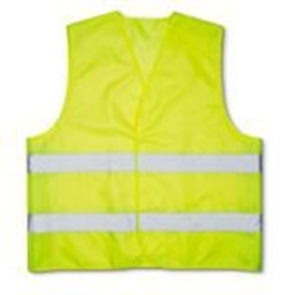 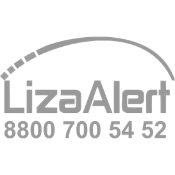 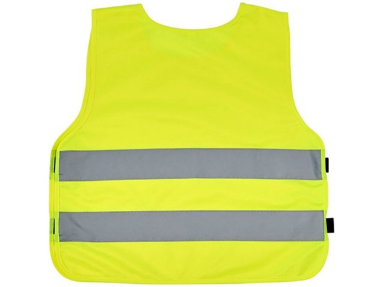 Рисунок 1.1.2.2.  Нанесение краски на дорожную разметку	Повышения безопасности дорожного движения за счет самосветящейся навигации. Становится заметны в темное время суток разметка, знаки, пешеходные переходы, придорожные конструкции (например барьерные ограждения на серпантинах) и обозначения. Многие загородные трассы, соединяющие населенные пункты не освещены, даже в городе есть неосвещённые пешеходные переходы. При этом, если светоотражающая разметка позволяет увидеть знаки при непосредственном приближении и попадании света фар на окрашенный предмет, то светящиеся предметы заметны на большом расстоянии, что позволит водителю заранее ориентироваться в дорожных условиях.  Нанесение данной краски на дорожную разметку позволит уменьшить количество ДТП в темное время суток. Также это позволит решить вопрос безопасности движения в тех местах где нет возможности провести электричество. Это актуально в климатической зоне Краснодарского края, особенно на побережье, при отсутствии снежного покрова в зимний период. 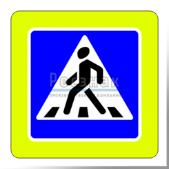 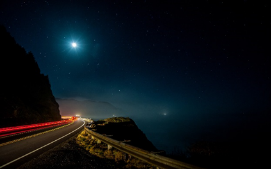 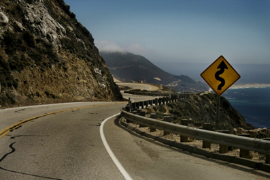 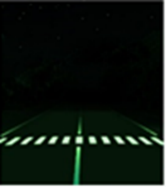 Рисунок 2Также безопасность пешеходов обеспечит установка перед неосвещенным переходом знака повышенной видимости с люминесцентным фоном.1.2.3. Выделение краской неосвещенных ступеней, знаков эвакуационного выхода и других.	Нанесение светящейся краски на ступени лестницы, перила, бордюры , знаки безопасности и направляющие знаки  позволит увеличить безопасность передвижения в темноте и обеспечить возможность беспрепятственной и безопасной эвакуации посетителей.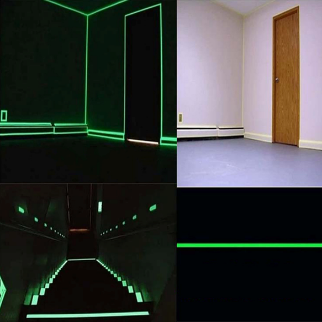 Рисунок 31.2.4.Ландшафтный дизайн	Использование люминесцентной краски в ландшафтном дизайне позволяет подсветить неосвещаемое пространство, выделить тротуары и дорожки (варианты использования светящаяся тротуарная плитка, светящиеся камни и п.р.), возможны варианты нанесения за заборы, деревья, кашпо, скамейки. 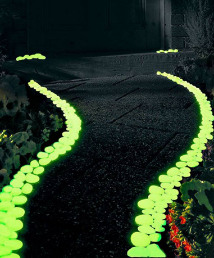 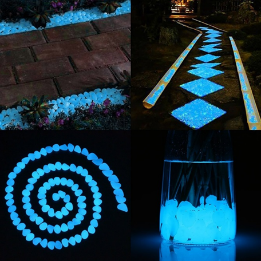 Рисунок 4Так, например, использование подобного приема при создании ландшафтного парка «Южные пруды» в Новороссийске позволит при отсутствии освещения сделать передвижение по парку в темное время суток безопаснее, а также превратить его в современный арт объект.Пионерская роща - особо охраняемая природная территория местного значения, на данной территории отсутствует освещение. Нанесение светящейся краски позволит выделить пешеходные зоны, скамейки, освещать игровые площадки и зоны отдыха. Что создаст комфортную среду в темное время суток и обеспечит безопасность передвижения.Практическая  часть2.1 Получение люминофора в домашних условиях опытным путем.На просторах интернета опубликовано много способов получения люминофора в домашних условиях. Простейшие люминофоры, способные некоторое время светится в темноте после облучения светом, возможно приготовить на основе борной кислоты H3BO3. Эти люминофоры представляют собой стекловидную массу, продукт дегидратации борной кислоты при нагревании с добавками небольшого количества активирующих органических веществ. В качестве органических веществ используются: хвойный концентрат, флуоресцеин, люминол, мочевину, лимонную, салициловую и другие органические вещества. В нашем опыте используем хвойный концентрат, лимонную кислоту и флуоресцеин. 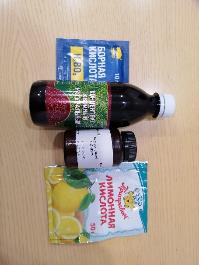 Рисунок 52.1.1 Использование борной кислоты и хвойного концентрата.1) Наливаем концентрат хвои в заранее подготовленную посуду. Разбавляем водой 1 г на 50 мл для получения раствора тартразина –синтетического красителя имеющего желтый цвет.2) В ложку насыпаем 2 гр борной кислоты  и смачиваем раствором тартразина до получения однородной массы. Масса активатора составляет – 3% от массы борной кислоты.3) Нагреваем смесь над газовой горелкой, пока она не превратиться в густой состав темного цвета. Образовавшиеся сверху пузырьки необходимо проткнуть.4) Охлаждаем смесь и добавляем небольшое количество тартразина. Снова прогреваем состав.Получаем желто-коричневое вещество. Перетираем его в порошок.5) Для активации состава действуем на него фотовспышкой.Полученное в ходе опыта вещество не светится.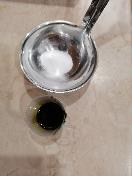 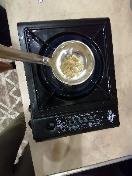 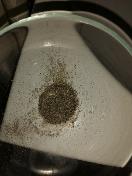 Рисунок 62.1.2 Использование борной кислоты и лимонной кислоты.1) В ложку насыпаем 2 гр борной кислоты , насыпаем лимонную кислоту и добавляем немного воды. Масса активатора составляет – 3% от массы борной кислоты.2) Нагреваем смесь над газовой горелкой, пока она не превратиться в густой состав серого цвета. Образовавшиеся сверху пузырьки необходимо проткнуть.3) Получаем темно-серое твердое вещество. Перетираем его в порошок.4) Для активации состава действуем на него фотовспышкой.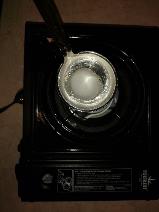 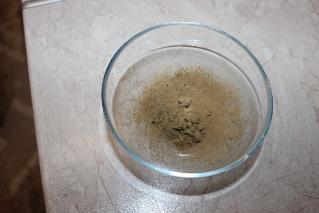 Рисунок 7Полученное в ходе опыта вещество не светится в темноте.2.1.3 Синтез люминофора из борной кислоты и флуоресцеина.1) В ложку насыпаем 2 гр борной кислоты , насыпаем флуоресцеин и добавляем немного воды. Масса активатора составляет – 3% от массы борной кислоты.2) Нагреваем смесь над газовой горелкой, пока она не превратиться в густой состав оранжевого цвета. Образовавшиеся сверху пузырьки необходимо проткнуть.3) Получаем оранжевое кристаллическое твердое вещество. Перетираем его в порошок.4) Для активации состава действуем на него фотовспышкой.Полученное вещество светится в темноте. Время свечения 2 секунды.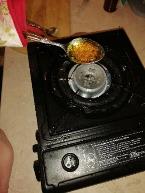 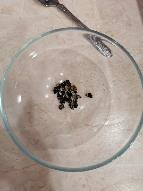 Рисунок 8Результаты опыта: люминофор возможно получить в домашних условиях в результате синтеза борной кислоты и флуоресцеина, однако время свечения данного вещества всего 2 секунды. Что не подходит для дальнейшего использования.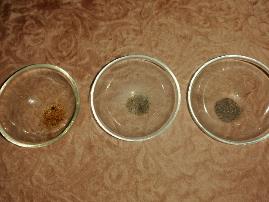 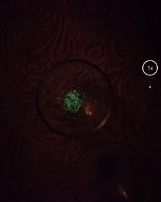 Рисунок 92.2Практическое применение люминисцентной краски.Приготовление люминисцентной краски в домашних условиях путем смешивания люминофора и лака.Для приготовления светящейся краски мы приобрели Люминофор ФВ-530Д-1 производства ЗАО "НПФ "Люминофор" с заявленным временем послесвечения 10-12 часов. Опытным путем установлено, что данный люминофор сильно теряет свечение через 6 часов, а через 8 часов почти не светится. 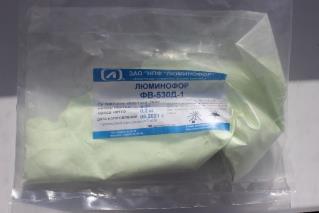 Рисунок 10Сравнительный анализ времени после свеченияРисунок 11Использование краски на сигнальном жилете.Для нанесения на ткань приобретена специальная люминесцентная краска по ткани.Наносим на жилет белую акриловую краску для ткани в несколько слоев для получения плотного покрытия. Затем в 3 слоя наносим люминесцентную краску, для того чтобы плотность люминофора была больше и, соответственно, увеличивала яркость свечения. Полученный результат - на жилете 3 полоски: 2 светоотрожающих и одна светонакапливающая. То есть, в темное время суток даже при отсутствии источников света, жилет будет виден.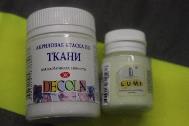 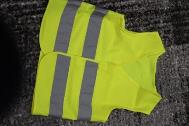 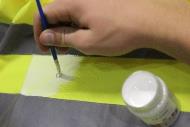 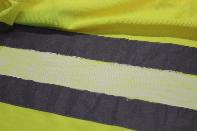 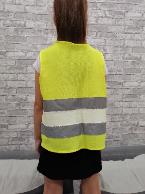 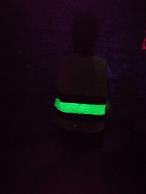 Рисунок 12 Использование краски в декоративных целях.Для получения светящейся краски смешиваем люминофор с лаком  в пропорции 3:1до полного распределения люминофора в лаке. В нашем опыте мы использовали 2 вида лака: полупрозрачный Акрилотекс и прозрачный акриловый лак для творчества. Для получения светильника используем стеклянную банку. Обезжириваем внутреннюю поверхность банки и покрываем краской на основе полупрозрачного лака в несколько слоев. Даем краске высохнуть. Декорируем светильник. Данную технологию возможно применять при установки светонакопительных светильников в местах отсутствия электричества.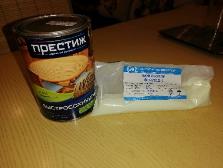 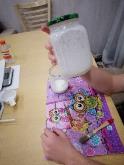 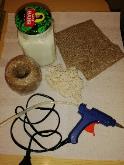 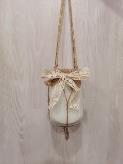 Рисунок 13 Этим же составом покрываем табурет, гальку и ракушки. 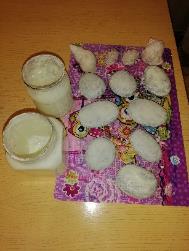 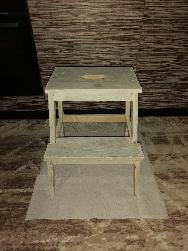 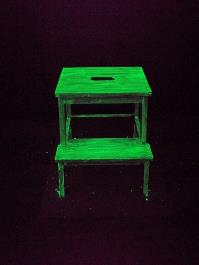 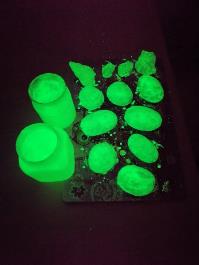 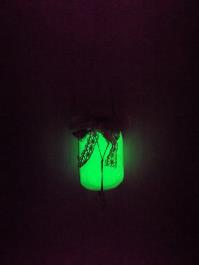 Рисунок 14Для сравнения прозрачным составом покрываем камни и игрушку.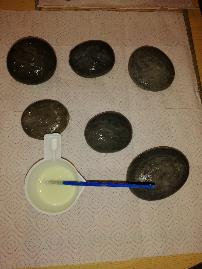 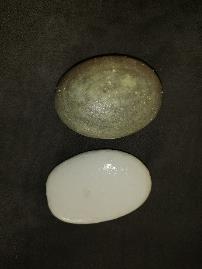 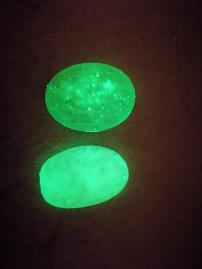 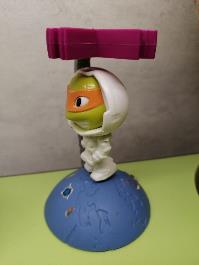 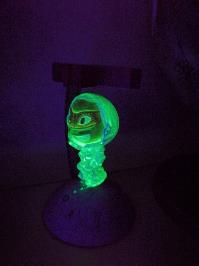 Рисунок 15Сравнительный анализ показал, что на светлой основе свечения ярче чем на темной. Возможности использование краски в условиях городаМы вынесли светящиеся камни и табурет на улицу в темное время суток. Выложили камнями дорожку. Опытным путем мы выяснили, что подсвечивание помогает определить направление и положение, а также производит красивый эстетический эффект. Опыт подтвердил, что в применение светящейся краски оправдан в условиях отсутствия другого вида освещения.  Например, в Пионерской роще, где не проведено электричество и в условиях наступления темноты затрудняется передвижение и ориентирование. Если установить люминофорные светильники, обозначить светящимися камнями дорожки и подсветить лавочки то это не только сделает посещение рощи более приятным и безопасным, но и станет красивым артобъектом. 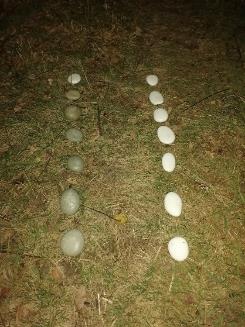 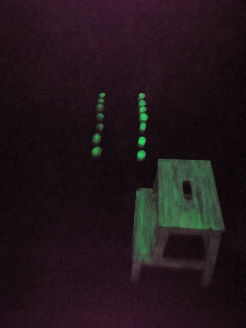 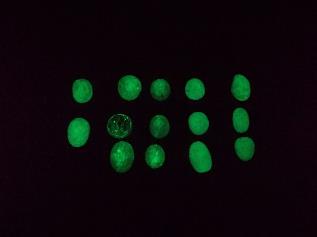 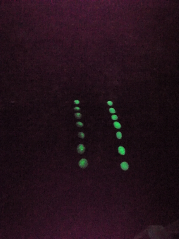 Рисунок 16Также выложив камни в виде пешеходного перехода мы убедились, что это помогает со значительного расстояния заметить разметку на дороге. А нанесенная краска на отбойники вдоль серпантина позволит из далека определять опасные участки.В условиях прибрежного климата при отсутствии постоянного снежного покрова в зимней период использование светящейся краски в ландшафтном дизайне и в нанесении на дорожную разметку полностью оправдано.  При условии использования специальной профессиональной краски для наружных работ, которая обладает устойчивостью к любым атмосферным осадкам, ультрафиолетовым лучам, резким перепадам температур и морозам с периодом послесвечения до 12 часов.   Заключение:В ходе проделанной работы я выяснил что такое люминесцентная краска и люминофор. Узнал способы её изготовления. Нашёл полезные и продуктивные варианты использования светящейся краски. Мои варианты использования могут помочь в повседневной жизни человека и могут быть использованы в школе.Список литературы:https://ru.wikipedia.org/wiki/%D0%A1%D0%B2%D0%B5%D1%82%D1%8F%D1%89%D0%B8%D0%B5%D1%81%D1%8F_%D0%BA%D1%80%D0%B0%D1%81%D0%BA%D0%B8 https://tairtd.ru/information/blog/Ispolzovanie-lyuminestsentnoy-kraski.htmlhttps://www.livemaster.ru/topic/1006997-chto-takoe-lyuminestsentnye-kraskihttps://www.youtube.com/watch?v=tNFjwUnlZ5g https://www.youtube.com/watch?v=GoDJ_4Gf_J0https://yandex.ru/video/preview/5779074647515806752 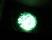 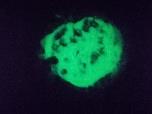 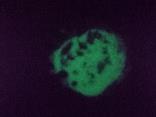 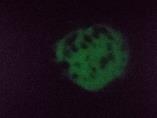 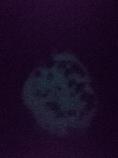 Сразу после зарядкиЧерез 2 часаЧерез 4 часаЧерез 6 часовЧерез 8 часов